ŠPORT 6. razred Pozdravljeni!11. teden je tu! Še vedno se družimo samo na daljavo. Nekaj upanja je, da bi se junija vendarle videli tudi v šoli. Bomo videli, kako se bodo dogovorili. Ta teden se bomo posvetili metom (atletika) ter osnovni motoriki (koordinacija)!27. URA - ATLETIKA (METI)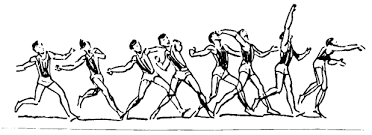 MET ŽOGE/ŽOGICE/ŽVIŽGAČA Ura je namenjena utrjevanju metov. Uro boste izvedli na prostem, okrog vas naj bo dovolj prostora (da ne boste sosedu razbili okno, prevrnili lončnice na polici,…. )Oglejte si posnetek pravilnega meta žogice (žoge, žvižgača, tenis žogice,…) z mesta! https://www.youtube.com/watch?v=p_gSs6mXrnI Sedaj si oglejte še met žogice, žvižgača ali žogice z zaletom! https://www.youtube.com/watch?v=UBtO5gyu5zg Sedaj se odpravite ven, s seboj vzemite svoj rekvizit (če nimate žogice, žvižgača, žoge, si lahko svojo žogico naredite iz papirja (vem, da to znate) ali iz smučarskih nogavic (zvijete in zložite jih tako, da dobite žogico – vprašajte starše!Določite, narišite zaletno črto. Prvo izvajajte met brez zaleta 15x, nato poskusite 15x še z zaletom!28. URA –KOORDINACIJA NOGOglej si spodnji video!https://www.youtube.com/watch?v=cECQ2gDODCk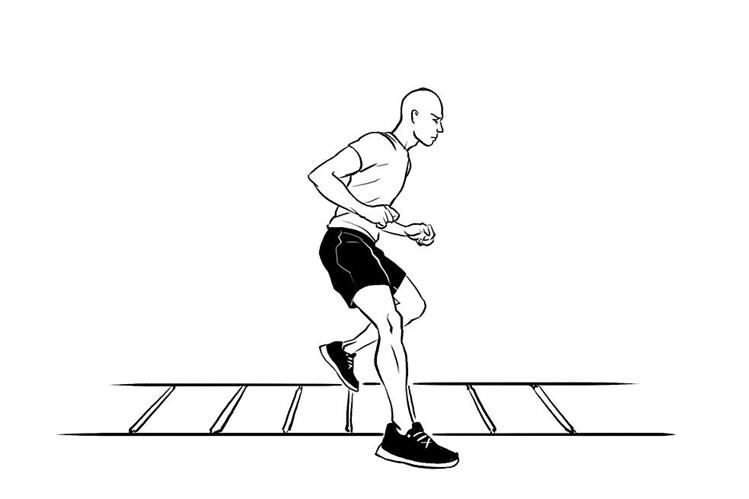 VAJE:SKIPINGSKIPING Z VSAKO NOGO V VSAK KVADRATBOČNI SKIPINGBOČNI SKIPING – OBE NOGI V VSAK KVADRATSONOŽNI POSKOKI V VSAK KVADRATNARAZEN – SKUP V VSAK KVADRAT (STOPNJUJEŠ)SKIPING V DESNO + PRENOS TEŽE  - NATO V LEVO + PRENOS TEŽENOTER + VEN SAMO NA ENI STRANI V VSAK KVADRATSONOŽNI POSKOKI 2X NAPREJ + 1X NAZAJSKIPING 2X NAPREJ + 1X NAZAJSKIPING + NARAZEN IN SKUPAJ                                                                                                                                                                                                                                                                                                                                                                                                                                                                                                                                                                                                                                                                                                                                                                                                                                                                                                                                                                                                                                                                                                                                                                                                                                                                                                                                                                                                                                                                                                                                                                                                                                                                                                                                                                                                                                                                                                                                                                                                                                                                                                                                                                                                                                                                                                                                                                                                                                                                                                                                                                                                                                                                                                                                                                                                                                                                                                                                                                                                                                                                                                                                                                                                                                                                                                                                                                                                                                                                                                                                                                                                                                                                                                                                                                                                                                                                                                                                                                                                                                                                                                                                                                                                                                                                                                                                                                                                                                                                                                                                                                                                                                                                                                                                                                                                                                                                                                                                                                                                                                                                                                                                                                                                                                                                                                                                                                                                                                                                                                                                                                                                                                                                                                                                                                                                                                                                                                                                                                                                                                                                                                                                                                                                                                                                                                                                                                                                                                                                                                                                                                                                                                                                                                                                                                                                                                                                                                                                                                                                                                                                                                                                                                                                                                                                                                                                                                                                                                                                                                                                                                                                                                                                                                                                                                                                                                                                                                                                                                                                                                                                                                                                                                                                                                                                                                                                                                                                                                                                                                                                                                                                                                                                                                                                                                                                                                                                                                                                                                                                                                                                                                                                                                                                                                                                                                                                                                                                                                                                                                                                                                                                                                                                                                                                                                                                                                                                                                                                                                                                                                                                                                                                                                                                                                                                                                                                                                                                                                                                                                                                                                                                                                                                                                                                                                                                                                                                                                                                                                                                                                                                                                                                                                                                                                                                                                                                                                                                                                                                                                                                                                                                                                                                                                                                                                                                                                                                                                                                                                                                                                                                                                                                                                                                                                                                                                                                                                                                                                                                                                                                                                                                                                                                                                                                                                                                                                                                                                                                                                                                                                                                                                                                                                                                                           29. URA   - ATLETIKAŠportna aktivnost po izbiri (kolesarjenje, rolanje, rolkanje, vožnja s skirojem,…)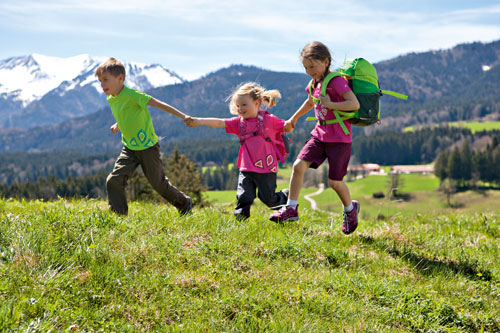 Lep in nasmejan teden vam želiva,učitelj Bojan in učiteljica Nataša